日頃より、環境創造センターの環境保全活動に御協力くださり誠にありがとうございます。大変お忙しいところ恐れ入りますがアンケートに御協力いただきたくお願い致します。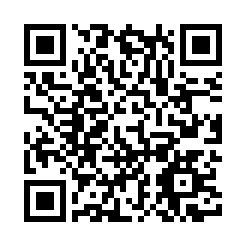 【設問１】令和２年度に「せせらぎスクール」の活動に参加する予定はありますか？どちらかにチェックをしてください。□　参加する予定　　□　参加しない【設問２】設問１で「参加しない」と答えた方にお聞きします。「興味がある・興味がない」のいずれかに〇をつけてください。また、参加しないと答えた理由として、あてはまる項目にチェックをつけてください。（複数回答可）　　　　　（　興味がある　・　興味はない　）　　　　　□「せせらぎスクール」の活動をする時間的余裕がない。　　　　　□「せせらぎスクール」の活動を行う適切な水辺環境が身近にない。　　　　　□「せせらぎスクール」を指導するための知識がない。　　　　　□学校の方針（教育方針等）から外れるため。　　　　　□「せせらぎスクール」のことを初めて知った。　　　　　□「せせらぎスクール」に参加するメリットを感じない。　　　　　□その他　　　【設問３】どうすれば「せせらぎスクール」に参加しやすくなると思いますか？該当する項目があればチェックをつけてください。（複数回答可）□「せせらぎスクール」の指導ができるアドバイザーや民間団体のサポート□「せせらぎスクール」を実施している学校やその先生との協力・連携□「せせらぎスクール」の指導方法について学べる講座の開催□その他　　　　　　　　　　【設問4】川で活動を行うことについて不安がありますか？不安がある場合は、当てはまる項目にチェックしてください。□川での活動の際に事故が起きることに不安がある。□川の水や土が汚れていることに不安がある。□川の水や土が放射性物質の影響を受けていることに不安がある。□その他【設問5】その他、ご要望等ありましたら御記入ください。